AssemblageThe blending together of component wine lots to form a final composite intended for bottling, for aging, for sparkling wine production or for some other use by the wine maker.  Also the name given to formal membership conclaves in the wine fraternity "Knights of the Vine." (from Wine Words: WineWineWine.com)Presented for Induction as Knights and Gentle LadiesMs. Sheryl P. Shrenchengost		Gentle Lady-in-WaitingMs. Karla L. Snellings		Gentle Lady-in-WaitingSymbolic Peer Performing Induction Rights Representing all New Gentle LadiesMs. Karla L. Snellings		Gentle Lady-in-WaitingAims and PurposesThe Brotherhood is an association of individuals who share an appreciation for and an interest in the vines and wines of America; proclaim their virtues and uses in a modern society by demonstrating the good life with wine through the courtesies of the table; educate themselves and the public at large that wine is a healthy and hygienic beverage and beneficial to modern life; and bring honor and distinction to those individuals who support the cause of the vines and wines of America, and for the Nation’s Capital Chapter, especially Virginiathe brotherhood of theknights of the vine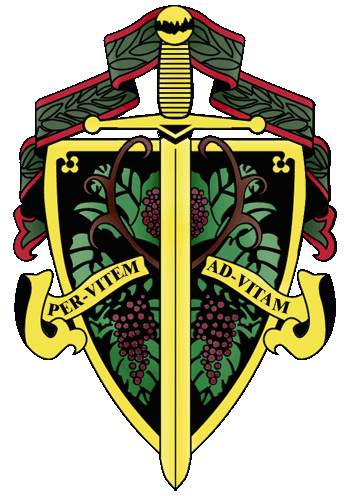 Master Exchequer Joe AltThe Nation's Capital ChapterPreambleWine is a gift from God that has been used as a food and a symbolic beverage for centuries:  we have the privilege to enjoy and appreciate wine.  Wine is a gift of nature.  Growth of its consumption is a gift of man to man.  Therefore, we bind together in the "Brotherhood" to enjoy and appreciate its use by telling of this gift in the world and by teaching Restraint and Reason.AT THE EVENTIDE OF THE 14th DAY OF APRIL IN THE YEAR OF OUR LORD 2012The Cadre of the Nation's Capital Chapter of the Brotherhood of the Knights of The Vine Welcomes You to The City Club of Washington, Washington, DC, for the Knighting of New Members and the Formal Dinner in Celebration of Their Acceptance into the PeerageOfficiating OfficersMaster Commander 	Kenneth A. HaapalaMaster Vice Commander	Charles (Russ) Master Exchequer	John (Joe) AltMaster of Ceremony	David A. BarberMaster Chargé ďAffaires	Carl G. BrandhorstMaster Heralder	Walter J. RacheleEventsGathering of the Peerage • 6:00 pmLobby – City Club of WashingtonAssemblage • 6:30 pmProcession  •  Announcement of CadreDuties of Symbolic PeerTapping of Gentle LadiesFountain LobbyChampagne Reception • 7:15 pmPassed Hors d’OeuvresMedia LoungeEnthement Dinner • 8:00 pmJefferson RoomPer Vitem!  Ad Vitam!Through the Vine!  Towards Life!Champagne ReceptionMini Cheddar Bisquites with Virginia Ham and Sweet MustardCrab and Tomato BrushchettaImported and Domestic CheesesGilet, Vouvray, Brut,A.R. Lenoble, Grand Cru, Millésime, Brut, 1990Enthronement Dinner Honoring New MembersMarinusCeviché De PescadoHorton Viognier, Orange County, 2007Domaine Doblìre,, Les Millerands, Blair –Pethel, 2009MoretumCaprese – Balsamic & MozzarellaChateau de Lancyre, Pic Saint-Loup, Coteaux du Languedoc, 2010InterquiescoSorbetPecusNoissette ďAgneau Lamb Loin with Red Wine & Mushroom DemiBlue Cheese Scalloped Potatoes, Grilled AsparagusPic & Chapoutier, Crozes-Hermitage, 2009Château Bourgneuf, Pomerol, 1985BellariaChocolate MarquiseTriple Chocolate Mousse Cake w.Expresso Créme AnglaiséR.L. Buller & Son, Premium Fine Tawny, VictoriaChef: Steven FenderHost: Ian MacDonald 